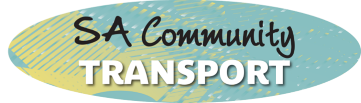                                       Individual Membership ApplicationMembership No…………………………………………………………………………………………………Membership Accepted. Valid from……………………… to ………………………………..Added to database………………………………………………………………………………………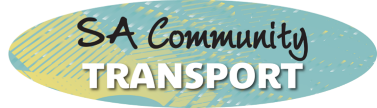 Individual Membership Application       Membership No………………………………………………………………………………………………        Membership Accepted. Valid from……………………… to ……………………….        Added to database ………………………………………………………………………………SurnameFirst Name(s)AddressHouse Name /NumberStreetTownPost CodeTelephoneMobileEmailEmergency Contact NameTelephone NumberSignatureDateSurnameFirst Name(s)AddressHouse Name /NumberStreetTownPost CodeTelephoneMobileEmailEmergency Contact NameTelephone NumberSignatureDate